Publicado en Madrid el 18/06/2024 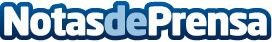 El Club Siglo XXI destaca el valor de la Economía Social y su pujanza creciente en el momento actualEn un desayuno informativo en el que participaron Carlos de la Higuera, presidente de FECOMA, el consejero de Presidencia de la Comunidad de Madrid, Miguel Ángel García Martín, y el presidente de CEPES, Juan Antonio PedreñoDatos de contacto:Javier BravoBravocomunicacion606411053Nota de prensa publicada en: https://www.notasdeprensa.es/el-club-siglo-xxi-destaca-el-valor-de-la Categorias: Nacional Finanzas Sociedad Madrid Emprendedores Eventos http://www.notasdeprensa.es